Y12 AS MathematicsUnit 3: Quadratic Functions												1.5 weeksTeaching objectivesa	To review knowledge of factorising Quadratics.b	To review knowledge on how to use the quadratic formulac	To review knowledge on how to complete the squared	To gain fluency and develop problem solving skills in the context of modelling with quadratics.e	To be fluent in the f(x) notation when working with functionsf	To be able to sketch the graph and find the turning points of a quadratic functiong	To be able to find and interpret the Discriminant of a quadratic functionh	To gain fluency and develop problem solving skills in the context of the DiscriminantResources for advance preparation:UM Proving the Quadratic formula – 1 set of cards between 2UM - Quadratic Solving Sorter – 1 set of cards between 2UM Discriminating – 1 set of cards between 2StarterMain teachingIncluding key questions, key teaching points, models and resourcesNotesIncluding Support and ExtensionConsolidation/PlenaryIncluding key questions and homework1UM - Quadratic Solving Sorter In pairs (Extended starter)MH Quadratics in disguiseFactorising and Solving QuadraticsHow might you go about solving each question?Students demonstrate their solutions (any student from any pair must be ready to demonstrate their working for any of the groupings).Factorising and Solving Quadratics to include formula and completing the square. What is mean by a root? UM Quadratic GridsIf necessary, help them to refine their methods so they have clear strategies for the quadratic formula and completing the square.++NF Completing the square activityPupils will have seen this before but may need reminded.Pupils can add their own equations and offer equations that do not fit in any category.UM one root is double the other Extension problem with quite a simple solutionUM Powerful QuadraticsAre there some equations which belong to more than one group?UM Factorisable QuadraticsHomework: nRich - How old am I?CW Quadratic DiscsRoutine practise from old resources or text book or StarterMain teachingIncluding key questions, key teaching points, models and resourcesNotesIncluding Support and ExtensionConsolidation/PlenaryIncluding key questions and homework2UM When are the coefficients equal to the roots?Solving Quadratics and ProofUM Proving the Quadratic formula Lead students through the proof with structure if necessary.Is there a different way to order the cards and still have a convincing argument?Can use a structured sheet where fill in the blanks to make it more accessible.Reflect upon:How could you prove the result using slightly different steps?Summarise 3 learning points from the two most recent lessons.Homework:SRW Quadratic formula activityRoutine practise from old resources or Integral section 1 level 1 exercise3 & 4RISP 17 Six Parabolas working on computers or with graphical calculatorMEI Quadratic two way tableSU Quadratic SortSketching and Turning PointsWhat are the key features of a quadratic? Which questions gave you a lot of information? Did you make the most of the information you were given? Could you have avoided asking any of your questions?UM Which Quadratic? in groups of 4 working in two pairsUM Geogebra Constructions students will need to have access to Geogebra app or Geogebra on a computerUM Name that graphUM Which ParabolaStudents could challenge each other by giving their own examples of quadratics, including some where the equations are not in completed square form. Students should think carefully about the advantages of the different forms of the equations.Students could use Desmos to check their solutions.Which of these approaches would work best for cubic polynomials? Explain your thinking. Can any of these approaches be generalised for other polynomials?RISP 37 Parabolic Clues Use a diagram to help with this oneHomework:Integral Mystery quadratic?SRW Sketching QuadraticsRoutine practise from old resources or Integral section 1 level 2 exerciseStarterMain teachingIncluding key questions, key teaching points, models and resourcesNotesIncluding Support and ExtensionConsolidation/PlenaryIncluding key questions and homework5RISP 10 More Venn Diagrams working in pairs or small groupsOM Largest resultDiscriminant AnalysisUM Discriminating What strategies have you used?If you used algebra, could you have used a graph? If you used a graph, could you have used algebra?Were any cards surprising?What features of quadratics have you not used to solve this problem?Could you make up a further card for each of ‘MUST’, ‘MAY’ and ‘CAN’T’?What can you do well in this topic? Students add extra cards to Discriminating to try to challenge each other. They should include a written solution for each card they produce.TM Shape of Quadratic from DiscriminantHomework:SW Discriminant exam questionsRoutine practise from old resources or Integral section 2 level 1 exercise6UM Parabolic Mirrors interesting real life example to begin modellingModellingUM Two Points on the Axis Geogebra required for this task.DY/Dan Will it hit the hoop? Requires tablets or computers for each pupil 40-50 minute task with real world applicationUse GeoGebra to plot some familiar quadratics in different forms and compare these graphs to the graphs in the questions.Reflect on which situations would a quadratic model be suitable?Homework:Routine practise from old resources or Integral section 2 level 2 exercise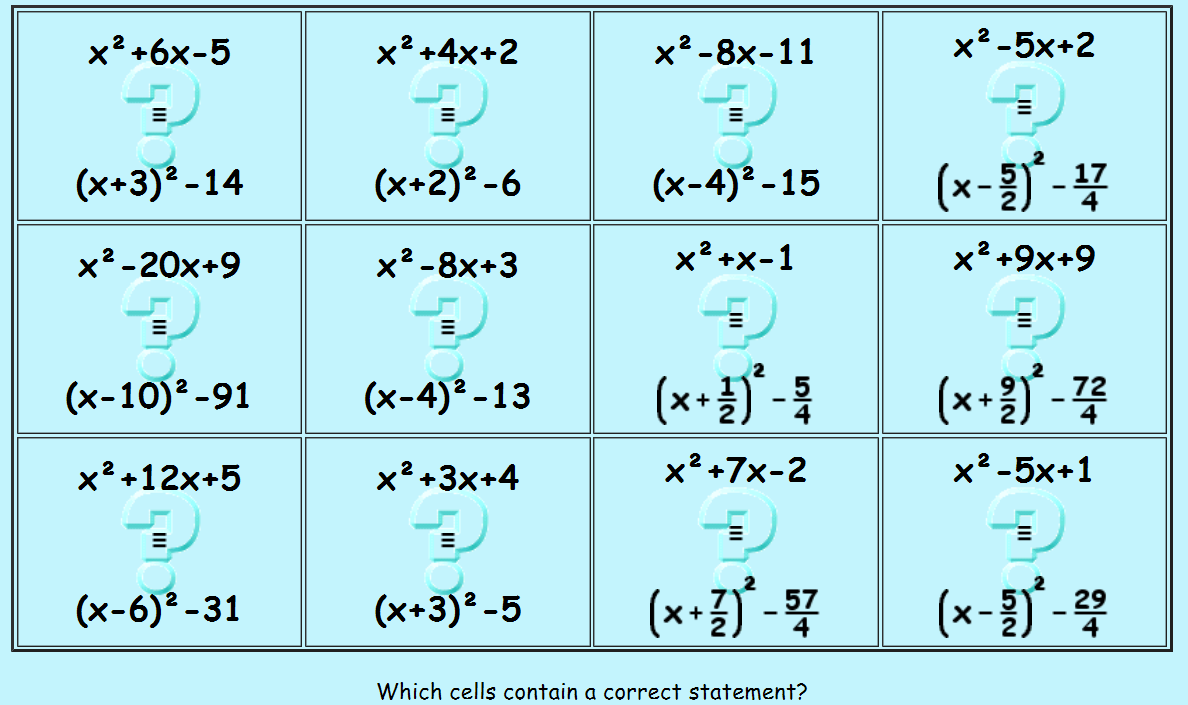 